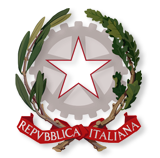 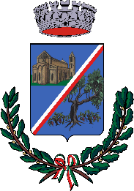 MODULO ADESIONE SUMMER CAMP 2019 - DOLIANOVA 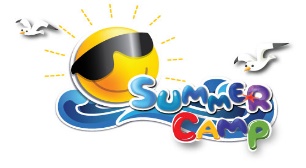 Il/la Sottoscritto/a _______________________ nato a _________________il ___________ residente in via_____________________________________________Città _________________________________________________________________Codice fiscale ___________________________________________________________Recapito telefonico_______________________________________________________Chiedeche il/la proprio/a figlio/a ____________________________________ nato/a ____________________il ______________ codice fiscale_______________________possa partecipare al Summer Camp 2019 che si svolgerà a Dolianova dal 17 al 28 Giugno 2019. In caso di accettazione si impegna a versare entro il 6 Giugno p.v. la somma di €. 100,00 sul conto corrente bancario IBAN :BANCA INTESA SAN PAOLO AG. DI CARBONIAintestato a Cicalò Piergiorgio Armando, titolare della British School (indicare come causale SUMMER CAMP 2019 DOLIANOVA  + NOME E COGNOME DEL BAMBINO).Firma del genitore_________________________*Avranno diritto a partecipare i primi 30 iscritti. * Il servizio verrà avviato solo in caso di iscrizione di almeno 15 bambini* Il genitore dovrà inoltre comunicare la taglia della maglietta del bambino _____________IT84O0306943851100000003808